Publicado en México el 14/03/2024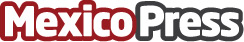 Adsmovil: El liderazgo femenino, una mirada a la equidad de género en la publicidad digitalLa participación y reconocimiento de la mujer dentro de la industria publicitaria cada vez toma más fuerzaDatos de contacto:Rocio PradinesRaku+5491140417960Nota de prensa publicada en: https://www.mexicopress.com.mx/adsmovil-el-liderazgo-femenino-una-mirada-a-la Categorías: Nacional Comunicación Marketing Jalisco Estado de México Nuevo León http://www.mexicopress.com.mx